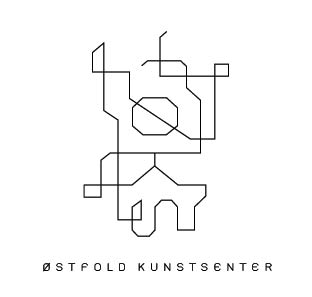 SOMMERUTSTILLINGEN 2024Alle medlemmer i ØBK og NK-Viken (kun Østfold) er invitert til å delta på Østfold kunstsenter sin årlige sommerutstilling. 
Utstillingen vises for publikum fra 14.6 – 25.8.2024
Åpning og utdeling av stipend fredag 14.6 kl. 18.
Sommerfest etter på i Kafe ØKS. Suppe serveres så langt det rekker.Datoer for innlevering på Østfold kunstsenter:Onsdag 29. mai:	12.00–16.00
Torsdag 30. mai:	12.00–16.00Viktig i forhold til innlevering: Verk kan ikke leveres etter fristen, ingen unntak. All kunst skal leveres, pakkes ut og merkes med et innleveringsskjema teipet på kunstverket.Et ekstra skjema skal være skrevet ut i forkant - legges i permen ved levering.Ha god tid til levering, det er mange som leverer samtidig. Kun 1 verkAlle verk må leveres monteringsklare – med oppheng etc. Verkene monteres av monteringsteamet, legg ved tydelig monteringsanvisning ved behov. Vi har diverse sokler.Verkene omrokeres under monteringen, så verkene må ikke være for tunge eller omfattende. Arbeidene skal ikke tidligere være vist på ØKS og ikke være eldre enn 3 år.Det er ikke vederlag på Sommerutstillingen. Dette leveringsskjema regnes som en utstillingskontrakt.STIPENDER:SG&CO Arkitekters kunstnerstipend kr. 20 000I tillegg vil 2 BHK stipender bli utdelt pålydende kr. 100 000. Egen søknad for BKH- stipendene med søknadsfrist torsdag 23.5.2024.Fredrikstad kommunes Arbeidsstipend for visuelle kunstner utdeles 14.6. (Søknadsfristen var 1.4.2024)Jury 2024: Marius Dahl, billedkunstner, Drammen
Trude Westby Nordmark, kunsthåndverker, Oslo
Hilde Herming, utstillingsansvarlig Buskerud kunstsenterSKRIV TYDELIG MED BLOKKBOKSTAVERNAVN: Tlf./ mobil: 	e-post: Kontonummer:	HENTEDATOER:Søndag 25.8 kl. 17 – 18, onsdag 28. august kl. 12–16 og torsdag 29. august 12 – 16. Etter denne fristen er ikke verkene forsikret. Vi har ikke lagringsplass.Østfold kunstsenter, Ferjestedsveien 5, 1606 Fredrikstad.  Telefon: 69 31 09 95http://www.ostfold-kunstsenter.no   e-post: post@ostfold-kunstsenter.no Monteringsanvisning:TittelUten tittelTeknikkÅrPris/ forsikringssum
(inkl. 30 % provisjon)